The Foundation of Unity and Building for the FutureFirst KhutbahAll praises are for Allah who has made in Unity a strength and honor. Who has blessed us to be in harmony with our hearts and of common understanding. I testify that there is nothing worthy of worship except Allah, the uniquely One who has no partners in His one-ness. And I testify that our Sayyid, our Prophet, Sayyiduna Muhammad, is the slave of Allah and His Messenger. O Allah, send Your peace and blessings upon him and upon whomsoever follows him in guidance until the Last Day.To Continue: I advise you, O slaves of Allah and myself, with the Taqwa of Allah, for verily Allah says:يَا أَيُّهَا الَّذِينَ آمَنُوا اتَّقُوا اللَّهَ وَلْتَنْظُرْ نَفْسٌ ‌مَا ‌قَدَّمَتْ ‌لِغَدٍ وَاتَّقُوا اللَّهَ إِنَّ اللَّهَ خَبِيرٌ بِمَا تَعْمَلُونَO you who have believed, fear Allah. And let every soul look to what it has put forth for tomorrow - and fear Allah. Indeed, Allah is Acquainted with what you do. [Qur'an: 12:47]O Believers: We congratulate you on the National Day of the United Arab Emirates, which marks the 50th Anniversary since the founding of this country. The founders sought to traverse the path set by the guidance of the Prophets, who were concerned about the future of their offspring and their people, as well as whoever would come after them. We see this example in the way of Prophet Ibrahim (peace and blessings be upon him) when he supplicated for his offspring saying:رَبَّنَا وَابْعَثْ فِيهِمْ رَسُولًا مِنْهُمْ يَتْلُو عَلَيْهِمْ آيَاتِكَ وَيُعَلِّمُهُمُ الْكِتَابَ وَالْحِكْمَةَ وَيُزَكِّيهِمْ إِنَّكَ أَنْتَ الْعَزِيزُ الْحَكِيمُOur Lord, send among them a messenger from themselves who will recite to them Your verses and teach them the Book and wisdom and purify them. Indeed, You are the Exalted in Might, the Wise.[Qur'an: 2:129]So, Ibrahim (peace and blessings be upon him) supplicated to Allah for his children and for the generation of believers who would come after them, asking that there be readied for them the means of guidance. He asked that they be sent someone who can teach them true faith and what it means to embody such faith in their character. This supplication showed that he was concerned about their future and what would meet the provision of their needs so that they could enjoy a virtuous and pious life. So, when he left his wife and his son Ishmael, peace and blessings be upon them, he called upon Allah saying: فَاجْعَلْ أَفْئِدَةً مِنَ النَّاسِ تَهْوِي إِلَيْهِمْ وَارْزُقْهُمْ مِنَ الثَّمَرَاتِ لَعَلَّهُمْ يَشْكُرُونَSo, make hearts among the people incline toward them and provide for them from the fruits that they might be grateful. [Qur'an: 14:37]In this manner, Sayyidina Ibrahim (peace and blessings be upon him) demonstrated for us and taught us the importance of thinking about the future of our children and people.  Similarly, Allah has taught us through the story of Prophet Yusuf (peace and blessings of Allah be upon him) demonstrating the importance of planning for the future, and providing for generational needs and ways to deal with crises. So, he put forward an economic plan which took account of consumption and production that spanned many years, allowing for the state to face its lean years of famine. Such a plan clarified the importance of caring for people and taking steps towards a prosperous society, all of this was made clear in his interpretation of the king's dream when he said: ‌تَزْرَعُونَ سَبْعَ سِنِينَ دَأَبًا فَمَا حَصَدْتُمْ فَذَرُوهُ فِي سُنْبُلِهِ إِلَّا قَلِيلًا مِمَّا تَأْكُلُونَ* ثُمَّ يَأْتِي مِنْ بَعْدِ ذَلِكَ سَبْعٌ شِدَادٌ يَأْكُلْنَ مَا قَدَّمْتُمْ لَهُنَّ إِلَّا قَلِيلًا مِمَّا تُحْصِنُونَ[The Prophet Yusuf] said, "You will plant for seven years consecutively; and what you harvest leave in its spikes, except a little from which you will eat.[Qur'an: 2:129]By such planning the Prophet Yusuf (peace and blessings of Allah be upon him) was able to save the people from drought, bringing them much good, and demonstrating that the way of success lies in diligent planning for the future. So, to achieve successes one must take account of possible obstacles and ways to avoid them, the challenges that one may face and ways to overcome them, and the steps that are needed to be taken to move forward with strength and steadfastness. So, we ask Allah that He make us diligent and trustworthy in seeking to bring prosperity to the believers and that he bless our nations and homelands, and make us of those who are part of a better future. I say this and I ask Allah's forgiveness for me and you, so seek His forgiveness for He is the most Forgiving, the most Merciful.Second KhutbahAll praises are for Allah, and may peace and blessings be upon our leader, Sayyidina Muhammad (peace and blessings be upon him) and upon all of his companions. I advise you slaves of Allah and myself with the Taqwa of Allah.O Believers: So, we celebrate the 50th Anniversary of the United Arab Emirates since its inception and forming as a federation of unity between the different Emirates. This country and its unity was built and founded by Sheikh Zayed and Sheikh Rashid alongside a group of other rulers of the Emirates who collectively became the founders of the nation. This foundation was built on values of upright character and morals and ethical principles of humanity, under the care of a wise and kind leadership. So, they set into play and planned a tremendous vision for this country, taking the steps that would be needed, until it eventually achieved the vision they had set forth for it attain.  Today we find its merit and rank mentioned and praised and raised in the esteem of people. It consistently ranks amongst the best of countries to live in according to global competitiveness indicators. It stands out as a global leader in civilizational achievements, with the United Arab Emirates playing a leading role in space technology and other forms of cutting-edge science and technology. It is also a leading country in demonstrating how to effectively respond to the challenge and trial of the current pandemic, and has through the pure grace of Allah, to whom we owe thanks, responded and overcome many of the challenges it faced. In all of this it has demonstrated the importance of planning for the prosperity of one's nation and seeking to realize what Allah says in the Qur'an: بَلْدَةٌ طَيِّبَةٌ ‌وَرَبٌّ ‌غَفُورٌA good land [have you], and a forgiving Lord.[Qur'an: 34:15]Allah mentions these blessings such as a good land, because it is possible to forget them and be from those who are not grateful. So, let us be of those who thank Allah for the likes of such a blessing, to live in a land of  peace and security, with stability, we should thank and praise Allah for this, in accordance with His stating:وَأَمَّا بِنِعْمَةِ رَبِّكَ ‌فَحَدِّثْBut as for the favor of your Lord, proclaim [it].[Qur'an: 93:11]So, let us preserve and continue to aid the prosperity and achievement of our homelands. In the case of the UAE, let us remember and honor the original vision of the unity that formed this country. Let us honor it by our embodying unity amongst ourselves and through our collective intent to help one another. Let us strive to make a better future for ourselves, families, the believers, and all of humanity collectively. Let us inculcate such ambitions and desire to help others within our children, so that this baton of care and responsibility can be passed on from generation to generation, each reminding each other of the past with a view to further developing the future. In such a way the building of our civilization continues to be built and adorned, always supported by firm foundations. And with this we ask You Allah that You send Your prayers and blessings upon all of the Prophets and Messengers, and especially on the seal of them, our master, our Prophet, Sayyiduna Muhammad. O Allah send Your peace and blessings upon him, and upon his family, his companions, all of them.O Allah, grant success to the UAE President HH Sheikh Khalifa bin Zayed Al Nahyan, to the Vice-President, the Crown Prince and his Brothers, their Highnesses, the Rulers of the Emirates. and guide them to all that is good and what pleases You. O Allah: Bestow your mercy on the late Sheikh Zayed, Sheikh Maktoum and the other late UAE Sheikhs who have passed on to Your mercy. We ask you to admit them into Paradise by Your grace. O Allah have mercy on those martyred for Your sake, and grant them intercession for their people, and grant their families patience and a great reward. And have mercy, our Lord, upon our fathers and mothers, and upon whoever has a right upon us. Please continue sending Your blessings and bounties upon this nation the UAE, and upon all the Muslims and the entire Ummah wheresoever they may be. O Allah, confer upon us Your blessings upon us and do not make us from those who despair. O Allah: aid us, help us, and bless us. O Allah: bless us in this life with that which is good and in the next life that which is good, and save us from the hellfire. Believers, remember Allah and He will remember you, forget Him not, lest you be forgotten. Let us align ourselves towards Him sincerely, and align our hearts. So, stand up for prayer. دولــة الإمـارات العـربية المتحـدة
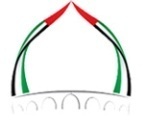  الجمعة: 28 ربيع الثاني 1443ه الهيئة العامة للشؤون الإسلامية والأوقاف              
 الموافق: 03/12/2021م